БАШҠОРТОСТАН РЕСПУБЛИКАҺЫның                                                          РЕСПУБЛИка БАШКОРТОСТАН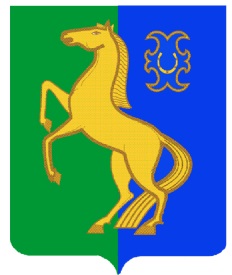                  ЙƏРМƏКƏЙ районы                                                                       администрация сельского поселения           муниципаль РАЙОНЫның                                                                    сРЕДНЕКАРАМАЛИНСКИЙ СЕЛЬСОВЕТ         УРТА КАРАМАЛЫ АУЫЛ СОВЕТЫ                                                                       мУНИЦИПАЛЬНОГО    РАЙОНА                      БИЛƏмƏҺе хакимиƏте                                                                                      ЕРМЕКЕЕВСКий РАЙОН          452183,   Урта  Карамалы ауылы ,                                                            452183,  с. Средние Карамалы,  Чапаев урамы,  30  тел. 2-58-17                                                   ул.Чапаева,  д. 30, тел. 2-58-17           s_karam_ss1@mail.ru                                                                              s_karam_ss1@mail.ru               ҠАРАР                                   № 30                        ПОСТАНОВЛЕНИЕ        «05» август  2020 й.                                                        «05» августа 2020 г. Об утверждении Положения о порядке расходования средств резервного фонда администрации Сельского поселения Среднекарамалинский сельсовет Муниципального района Ермекеевский район Республики Башкортостан	В соответствии со статьей 81 Бюджетного кодекса Российской Федерации и статьей 10 Положения о бюджетном процессе, утвержденного решением Совета сельского поселения Среднекарамалинский сельсовет  муниципального района Ермекеевский район Республики Башкортостан от  20.02.2018г. № 27/10,    администрация Сельского поселения Среднекарамалинский сельсовет муниципального района Ермекеевский район Республики Башкортостан  п о с т а н о в л я ю:1. Утвердить прилагаемое Положение о порядке расходования средств резервного фонда администрации Сельского поселения Среднекарамалинский сельсовет муниципального района Ермекеевский район Республики Башкортостан (далее- Положение).2. Централизованной бухгалтерии Администрации обеспечить финансирование расходов из резервного фонда Администрации в соответствии с Положением, утвержденным настоящим постановлением и решениями администрации Сельского поселения о выделении средств из резервного фонда.3. Контроль за использованием средств резервного фонда Администрации осуществляется Советом Сельского поселения.    Глава сельского поселения    Среднекарамалинский сельсовет                                   Р.Б. ГалиуллинПриложение к постановлению администрацииСельского поселения от 05 августа  2020 года № 29Положениео порядке расходования средств резервного фонда администрации Сельского поселения Среднекарамалинский сельсовет муниципального района Ермекеевский район Республики Башкортостан1. Настоящее положение разработано в соответствии со статьей 81 Бюджетного кодекса Российской Федерации и статьей 10 Положения о бюджетном процессе и устанавливает порядок выделения и использования средств резервного фонда администрации  Сельского поселения Среднекарамалинский сельсовет муниципального района Ермекеевский район Республики Башкортостан (далее- Администрация).2. Резервный фонд Администрации создается для финансирования непредвиденных расходов и мероприятий местного значения, не предусмотренных в бюджете Сельского поселения на соответствующий финансовый год. 3. Объем  резервного фонда Администрации определяется решением о бюджете Сельского поселения на соответствующий год.4. Средства резервного фонда Администрации расходуются на финансирование:- проведения аварийно-восстановительных работ по ликвидации последствий стихийных бедствий и других чрезвычайных ситуаций, имевших место в текущем финансовом году; - поддержки общественных организаций и объединений;- проведения мероприятий местного значения;- оказания разовой материальной помощи гражданам;- других мероприятий и расходов, относящихся к полномочиям органов местного самоуправления Сельского поселения.5. Средства из резервного фонда Администрации выделяются на основании решения Администрации. Решения Администрации о выделении средств из резервного фонда Администрации принимаются в тех случаях, когда средств, находящихся в распоряжении  исполнительно- распорядительных органов и организаций Сельского поселения, осуществляющих эти мероприятия, недостаточно.В решении Администрации о выделении средств из резервного фонда указываются общий размер ассигнований и их распределение по получателям и проводимым мероприятиям. Использование средств на цели, не предусмотренные решениями Администрации, не допускается.6. Проекты решений Администрации о выделении средств из резервного фонда Администрации с указанием размера выделяемых средств и направления их расходования готовит централизованная бухгалтерия в течение 5 дней после получения соответствующего поручения главы Администрации.7. Подразделения администрации и организаций Сельского поселения, по роду деятельности которых выделяются средства из резервного фонда, представляют в централизованную бухгалтерию документы с обоснованием размера испрашиваемых средств, включая сметно-финансовые расчеты, а также в случае необходимости - заключения комиссии, экспертов и т.д.8. Средства из резервного фонда Администрации выделяются на финансирование мероприятий по ликвидации чрезвычайных ситуаций только местного уровня.Муниципальные предприятия и организации, подразделения местной администрации в случае возникновения чрезвычайной ситуации могут обращаться в Администрацию с просьбой о выделении средств из резервного фонда. В обращении должны быть указаны данные о размере материального ущерба, размере выделенных и израсходованных на ликвидацию чрезвычайной ситуации средств организаций, местных бюджетов, страховых фондов и иных источников, а также о наличии у них резервов материальных и финансовых ресурсов.9. Органы местной администрации и организации, в распоряжение которых выделяются средства резервного фонда, несут ответственность за целевое использование средств в порядке, установленном законодательством Российской Федерации и в месячный срок после проведения соответствующих мероприятий представляют в централизованную бухгалтерию подробный отчет об использовании этих средств по форме, устанавливаемой централизованной бухгалтерией.10. Администрация ежеквартально информирует Совет Сельского поселения о расходовании средств резервного фонда.11. Контроль за целевым использованием средств резервного фонда осуществляет централизованная бухгалтерия.